ESOGU Faculty of Education, Department of Elementary and Early Childhood Education, Early Childhood Education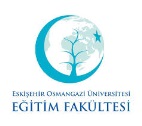 Instructor(s): Signature: 	                                                                                                              Date:                         		SEMESTERFall COURSE CODE171915016COURSE NAMEFamily and Child in Turkish CultureSEMESTERWEEKLY COURSE PERIODWEEKLY COURSE PERIODWEEKLY COURSE PERIODWEEKLY COURSE PERIODWEEKLY COURSE PERIODWEEKLY COURSE PERIODWEEKLY COURSE PERIODCOURSE OFCOURSE OFCOURSE OFCOURSE OFCOURSE OFCOURSE OFSEMESTERTheoryTheoryPracticePracticeLabratoryLabratoryLabratoryCreditECTSECTSTYPETYPELANGUAGE522000004COMPULSORY ()  ELECTIVE ( X )COMPULSORY ()  ELECTIVE ( X )TURKISHCOURSE CATEGORYCOURSE CATEGORYCOURSE CATEGORYCOURSE CATEGORYCOURSE CATEGORYCOURSE CATEGORYCOURSE CATEGORYCOURSE CATEGORYCOURSE CATEGORYCOURSE CATEGORYCOURSE CATEGORYCOURSE CATEGORYCOURSE CATEGORYCOURSE CATEGORYProfessional KnowledgeProfessional KnowledgeContent KnowledgeContent KnowledgeContent KnowledgeContent KnowledgeContent KnowledgeGeneral Culture KnowledgeGeneral Culture KnowledgeGeneral Culture KnowledgeElective CourseElective CourseElective CourseElective Course%100%100%100%100%100General Knowledge(   )   Content Knowledge ( X  )General Knowledge(   )   Content Knowledge ( X  )General Knowledge(   )   Content Knowledge ( X  )General Knowledge(   )   Content Knowledge ( X  )ASSESSMENT CRITERIAASSESSMENT CRITERIAASSESSMENT CRITERIAASSESSMENT CRITERIAASSESSMENT CRITERIAASSESSMENT CRITERIAASSESSMENT CRITERIAASSESSMENT CRITERIAASSESSMENT CRITERIAASSESSMENT CRITERIAASSESSMENT CRITERIAASSESSMENT CRITERIAASSESSMENT CRITERIAASSESSMENT CRITERIAMID-TERMMID-TERMMID-TERMMID-TERMMID-TERMMID-TERMEvaluation TypeEvaluation TypeEvaluation TypeEvaluation TypeEvaluation TypeEvaluation TypeQuantity%MID-TERMMID-TERMMID-TERMMID-TERMMID-TERMMID-TERM1st Mid-Term1st Mid-Term1st Mid-Term1st Mid-Term1st Mid-Term1st Mid-Term140MID-TERMMID-TERMMID-TERMMID-TERMMID-TERMMID-TERM2nd Mid-Term2nd Mid-Term2nd Mid-Term2nd Mid-Term2nd Mid-Term2nd Mid-TermMID-TERMMID-TERMMID-TERMMID-TERMMID-TERMMID-TERMQuizQuizQuizQuizQuizQuizMID-TERMMID-TERMMID-TERMMID-TERMMID-TERMMID-TERMHomeworkHomeworkHomeworkHomeworkHomeworkHomeworkMID-TERMMID-TERMMID-TERMMID-TERMMID-TERMMID-TERMProjectProjectProjectProjectProjectProjectMID-TERMMID-TERMMID-TERMMID-TERMMID-TERMMID-TERMReportReportReportReportReportReportMID-TERMMID-TERMMID-TERMMID-TERMMID-TERMMID-TERMOthers (………)Others (………)Others (………)Others (………)Others (………)Others (………)FINAL EXAMFINAL EXAMFINAL EXAMFINAL EXAMFINAL EXAMFINAL EXAMHomework- ProjectHomework- ProjectHomework- ProjectHomework- ProjectHomework- ProjectHomework- Project160PREREQUIEITE(S)PREREQUIEITE(S)PREREQUIEITE(S)PREREQUIEITE(S)PREREQUIEITE(S)PREREQUIEITE(S)COURSE DESCRIPTIONCOURSE DESCRIPTIONCOURSE DESCRIPTIONCOURSE DESCRIPTIONCOURSE DESCRIPTIONCOURSE DESCRIPTIONTurkish family structure; Child raising in different Turkish states and the value of the child; Family culture in Anatolia, traditions and customs; Nuclear family and extended family interaction; Marriage ceremonies; Funeral ceremonies; The role and tasks of a community-based cultural-sensitive family counselorTurkish family structure; Child raising in different Turkish states and the value of the child; Family culture in Anatolia, traditions and customs; Nuclear family and extended family interaction; Marriage ceremonies; Funeral ceremonies; The role and tasks of a community-based cultural-sensitive family counselorTurkish family structure; Child raising in different Turkish states and the value of the child; Family culture in Anatolia, traditions and customs; Nuclear family and extended family interaction; Marriage ceremonies; Funeral ceremonies; The role and tasks of a community-based cultural-sensitive family counselorTurkish family structure; Child raising in different Turkish states and the value of the child; Family culture in Anatolia, traditions and customs; Nuclear family and extended family interaction; Marriage ceremonies; Funeral ceremonies; The role and tasks of a community-based cultural-sensitive family counselorTurkish family structure; Child raising in different Turkish states and the value of the child; Family culture in Anatolia, traditions and customs; Nuclear family and extended family interaction; Marriage ceremonies; Funeral ceremonies; The role and tasks of a community-based cultural-sensitive family counselorTurkish family structure; Child raising in different Turkish states and the value of the child; Family culture in Anatolia, traditions and customs; Nuclear family and extended family interaction; Marriage ceremonies; Funeral ceremonies; The role and tasks of a community-based cultural-sensitive family counselorTurkish family structure; Child raising in different Turkish states and the value of the child; Family culture in Anatolia, traditions and customs; Nuclear family and extended family interaction; Marriage ceremonies; Funeral ceremonies; The role and tasks of a community-based cultural-sensitive family counselorTurkish family structure; Child raising in different Turkish states and the value of the child; Family culture in Anatolia, traditions and customs; Nuclear family and extended family interaction; Marriage ceremonies; Funeral ceremonies; The role and tasks of a community-based cultural-sensitive family counselorCOURSE OBJECTIVESCOURSE OBJECTIVESCOURSE OBJECTIVESCOURSE OBJECTIVESCOURSE OBJECTIVESCOURSE OBJECTIVESThe aim of this course is to have the students gain knowledge about Turkish family structure, child raising in different Turkish states and the value of the child; family culture in Anatolia, traditions and customs, nuclear family and extended family interaction, marriage ceremonies, funeral ceremonies; the role and tasks of a community-based cultural-sensitive family counselor.The aim of this course is to have the students gain knowledge about Turkish family structure, child raising in different Turkish states and the value of the child; family culture in Anatolia, traditions and customs, nuclear family and extended family interaction, marriage ceremonies, funeral ceremonies; the role and tasks of a community-based cultural-sensitive family counselor.The aim of this course is to have the students gain knowledge about Turkish family structure, child raising in different Turkish states and the value of the child; family culture in Anatolia, traditions and customs, nuclear family and extended family interaction, marriage ceremonies, funeral ceremonies; the role and tasks of a community-based cultural-sensitive family counselor.The aim of this course is to have the students gain knowledge about Turkish family structure, child raising in different Turkish states and the value of the child; family culture in Anatolia, traditions and customs, nuclear family and extended family interaction, marriage ceremonies, funeral ceremonies; the role and tasks of a community-based cultural-sensitive family counselor.The aim of this course is to have the students gain knowledge about Turkish family structure, child raising in different Turkish states and the value of the child; family culture in Anatolia, traditions and customs, nuclear family and extended family interaction, marriage ceremonies, funeral ceremonies; the role and tasks of a community-based cultural-sensitive family counselor.The aim of this course is to have the students gain knowledge about Turkish family structure, child raising in different Turkish states and the value of the child; family culture in Anatolia, traditions and customs, nuclear family and extended family interaction, marriage ceremonies, funeral ceremonies; the role and tasks of a community-based cultural-sensitive family counselor.The aim of this course is to have the students gain knowledge about Turkish family structure, child raising in different Turkish states and the value of the child; family culture in Anatolia, traditions and customs, nuclear family and extended family interaction, marriage ceremonies, funeral ceremonies; the role and tasks of a community-based cultural-sensitive family counselor.The aim of this course is to have the students gain knowledge about Turkish family structure, child raising in different Turkish states and the value of the child; family culture in Anatolia, traditions and customs, nuclear family and extended family interaction, marriage ceremonies, funeral ceremonies; the role and tasks of a community-based cultural-sensitive family counselor.ADDITIVE OF COURSE TO APPLY PROFESSIONAL EDUATIONADDITIVE OF COURSE TO APPLY PROFESSIONAL EDUATIONADDITIVE OF COURSE TO APPLY PROFESSIONAL EDUATIONADDITIVE OF COURSE TO APPLY PROFESSIONAL EDUATIONADDITIVE OF COURSE TO APPLY PROFESSIONAL EDUATIONADDITIVE OF COURSE TO APPLY PROFESSIONAL EDUATIONThe course will help to create an awareness of culture and the teachers will be fulfilled in the best way.The course will help to create an awareness of culture and the teachers will be fulfilled in the best way.The course will help to create an awareness of culture and the teachers will be fulfilled in the best way.The course will help to create an awareness of culture and the teachers will be fulfilled in the best way.The course will help to create an awareness of culture and the teachers will be fulfilled in the best way.The course will help to create an awareness of culture and the teachers will be fulfilled in the best way.The course will help to create an awareness of culture and the teachers will be fulfilled in the best way.The course will help to create an awareness of culture and the teachers will be fulfilled in the best way.COURSE OUTCOMESCOURSE OUTCOMESCOURSE OUTCOMESCOURSE OUTCOMESCOURSE OUTCOMESCOURSE OUTCOMES 1. Students know the importance of Turkish family structure.2. Students know and explain child raising styles in different Turkish states3. Students know and explain family culture, traditions and customs in Anatolia.4. Students have the knowledge of the importance of interacting with the extended family with the nuclear family.5. Students know and explain the roles and tasks of the community-based cultural-sensitive family counselor 1. Students know the importance of Turkish family structure.2. Students know and explain child raising styles in different Turkish states3. Students know and explain family culture, traditions and customs in Anatolia.4. Students have the knowledge of the importance of interacting with the extended family with the nuclear family.5. Students know and explain the roles and tasks of the community-based cultural-sensitive family counselor 1. Students know the importance of Turkish family structure.2. Students know and explain child raising styles in different Turkish states3. Students know and explain family culture, traditions and customs in Anatolia.4. Students have the knowledge of the importance of interacting with the extended family with the nuclear family.5. Students know and explain the roles and tasks of the community-based cultural-sensitive family counselor 1. Students know the importance of Turkish family structure.2. Students know and explain child raising styles in different Turkish states3. Students know and explain family culture, traditions and customs in Anatolia.4. Students have the knowledge of the importance of interacting with the extended family with the nuclear family.5. Students know and explain the roles and tasks of the community-based cultural-sensitive family counselor 1. Students know the importance of Turkish family structure.2. Students know and explain child raising styles in different Turkish states3. Students know and explain family culture, traditions and customs in Anatolia.4. Students have the knowledge of the importance of interacting with the extended family with the nuclear family.5. Students know and explain the roles and tasks of the community-based cultural-sensitive family counselor 1. Students know the importance of Turkish family structure.2. Students know and explain child raising styles in different Turkish states3. Students know and explain family culture, traditions and customs in Anatolia.4. Students have the knowledge of the importance of interacting with the extended family with the nuclear family.5. Students know and explain the roles and tasks of the community-based cultural-sensitive family counselor 1. Students know the importance of Turkish family structure.2. Students know and explain child raising styles in different Turkish states3. Students know and explain family culture, traditions and customs in Anatolia.4. Students have the knowledge of the importance of interacting with the extended family with the nuclear family.5. Students know and explain the roles and tasks of the community-based cultural-sensitive family counselor 1. Students know the importance of Turkish family structure.2. Students know and explain child raising styles in different Turkish states3. Students know and explain family culture, traditions and customs in Anatolia.4. Students have the knowledge of the importance of interacting with the extended family with the nuclear family.5. Students know and explain the roles and tasks of the community-based cultural-sensitive family counselorTEXTBOOKTEXTBOOKTEXTBOOKTEXTBOOKTEXTBOOKTEXTBOOKDoğan, İ.  (2016). Türk Aile Sosyolojisi. Ankara: Pegem Akademi YayınlarıGüler, Ali (1998). Türklerde Aile ve Unsurları. Türk Ailesi. Derleyen: Mehmet Eröz ve Ali Güler, Atatürk Kültür Merkezi Başkanlığı Yayınları, Dumat Ofset, Ankara.Doğan, İ.  (2016). Türk Aile Sosyolojisi. Ankara: Pegem Akademi YayınlarıGüler, Ali (1998). Türklerde Aile ve Unsurları. Türk Ailesi. Derleyen: Mehmet Eröz ve Ali Güler, Atatürk Kültür Merkezi Başkanlığı Yayınları, Dumat Ofset, Ankara.Doğan, İ.  (2016). Türk Aile Sosyolojisi. Ankara: Pegem Akademi YayınlarıGüler, Ali (1998). Türklerde Aile ve Unsurları. Türk Ailesi. Derleyen: Mehmet Eröz ve Ali Güler, Atatürk Kültür Merkezi Başkanlığı Yayınları, Dumat Ofset, Ankara.Doğan, İ.  (2016). Türk Aile Sosyolojisi. Ankara: Pegem Akademi YayınlarıGüler, Ali (1998). Türklerde Aile ve Unsurları. Türk Ailesi. Derleyen: Mehmet Eröz ve Ali Güler, Atatürk Kültür Merkezi Başkanlığı Yayınları, Dumat Ofset, Ankara.Doğan, İ.  (2016). Türk Aile Sosyolojisi. Ankara: Pegem Akademi YayınlarıGüler, Ali (1998). Türklerde Aile ve Unsurları. Türk Ailesi. Derleyen: Mehmet Eröz ve Ali Güler, Atatürk Kültür Merkezi Başkanlığı Yayınları, Dumat Ofset, Ankara.Doğan, İ.  (2016). Türk Aile Sosyolojisi. Ankara: Pegem Akademi YayınlarıGüler, Ali (1998). Türklerde Aile ve Unsurları. Türk Ailesi. Derleyen: Mehmet Eröz ve Ali Güler, Atatürk Kültür Merkezi Başkanlığı Yayınları, Dumat Ofset, Ankara.Doğan, İ.  (2016). Türk Aile Sosyolojisi. Ankara: Pegem Akademi YayınlarıGüler, Ali (1998). Türklerde Aile ve Unsurları. Türk Ailesi. Derleyen: Mehmet Eröz ve Ali Güler, Atatürk Kültür Merkezi Başkanlığı Yayınları, Dumat Ofset, Ankara.Doğan, İ.  (2016). Türk Aile Sosyolojisi. Ankara: Pegem Akademi YayınlarıGüler, Ali (1998). Türklerde Aile ve Unsurları. Türk Ailesi. Derleyen: Mehmet Eröz ve Ali Güler, Atatürk Kültür Merkezi Başkanlığı Yayınları, Dumat Ofset, Ankara.OTHER REFERENCESOTHER REFERENCESOTHER REFERENCESOTHER REFERENCESOTHER REFERENCESOTHER REFERENCES  Bekman, S, & Aksu- Koç, A. (2018). İnsan Gelişimi, Aile ve Kültür : Farklı Bakış Açıları. İsntanbul: Küy yayınları Yavuzer, H. (2016), Çocuk ve Suç, İstanbul: Remzi Kitabevi.Aksoy, İ. (2011). Türklerde Aile ve Çocuk Eğitimi. Journal of International Social Research, 4(16).Canatan, K., & Ergun, Y. (2009). Aile sosyolojisi. Açılım Kitap.Adak, N. (2012). Değişen Toplumda Değişen Aile. Siyasal Kitabevi, Ankar  Bekman, S, & Aksu- Koç, A. (2018). İnsan Gelişimi, Aile ve Kültür : Farklı Bakış Açıları. İsntanbul: Küy yayınları Yavuzer, H. (2016), Çocuk ve Suç, İstanbul: Remzi Kitabevi.Aksoy, İ. (2011). Türklerde Aile ve Çocuk Eğitimi. Journal of International Social Research, 4(16).Canatan, K., & Ergun, Y. (2009). Aile sosyolojisi. Açılım Kitap.Adak, N. (2012). Değişen Toplumda Değişen Aile. Siyasal Kitabevi, Ankar  Bekman, S, & Aksu- Koç, A. (2018). İnsan Gelişimi, Aile ve Kültür : Farklı Bakış Açıları. İsntanbul: Küy yayınları Yavuzer, H. (2016), Çocuk ve Suç, İstanbul: Remzi Kitabevi.Aksoy, İ. (2011). Türklerde Aile ve Çocuk Eğitimi. Journal of International Social Research, 4(16).Canatan, K., & Ergun, Y. (2009). Aile sosyolojisi. Açılım Kitap.Adak, N. (2012). Değişen Toplumda Değişen Aile. Siyasal Kitabevi, Ankar  Bekman, S, & Aksu- Koç, A. (2018). İnsan Gelişimi, Aile ve Kültür : Farklı Bakış Açıları. İsntanbul: Küy yayınları Yavuzer, H. (2016), Çocuk ve Suç, İstanbul: Remzi Kitabevi.Aksoy, İ. (2011). Türklerde Aile ve Çocuk Eğitimi. Journal of International Social Research, 4(16).Canatan, K., & Ergun, Y. (2009). Aile sosyolojisi. Açılım Kitap.Adak, N. (2012). Değişen Toplumda Değişen Aile. Siyasal Kitabevi, Ankar  Bekman, S, & Aksu- Koç, A. (2018). İnsan Gelişimi, Aile ve Kültür : Farklı Bakış Açıları. İsntanbul: Küy yayınları Yavuzer, H. (2016), Çocuk ve Suç, İstanbul: Remzi Kitabevi.Aksoy, İ. (2011). Türklerde Aile ve Çocuk Eğitimi. Journal of International Social Research, 4(16).Canatan, K., & Ergun, Y. (2009). Aile sosyolojisi. Açılım Kitap.Adak, N. (2012). Değişen Toplumda Değişen Aile. Siyasal Kitabevi, Ankar  Bekman, S, & Aksu- Koç, A. (2018). İnsan Gelişimi, Aile ve Kültür : Farklı Bakış Açıları. İsntanbul: Küy yayınları Yavuzer, H. (2016), Çocuk ve Suç, İstanbul: Remzi Kitabevi.Aksoy, İ. (2011). Türklerde Aile ve Çocuk Eğitimi. Journal of International Social Research, 4(16).Canatan, K., & Ergun, Y. (2009). Aile sosyolojisi. Açılım Kitap.Adak, N. (2012). Değişen Toplumda Değişen Aile. Siyasal Kitabevi, Ankar  Bekman, S, & Aksu- Koç, A. (2018). İnsan Gelişimi, Aile ve Kültür : Farklı Bakış Açıları. İsntanbul: Küy yayınları Yavuzer, H. (2016), Çocuk ve Suç, İstanbul: Remzi Kitabevi.Aksoy, İ. (2011). Türklerde Aile ve Çocuk Eğitimi. Journal of International Social Research, 4(16).Canatan, K., & Ergun, Y. (2009). Aile sosyolojisi. Açılım Kitap.Adak, N. (2012). Değişen Toplumda Değişen Aile. Siyasal Kitabevi, Ankar  Bekman, S, & Aksu- Koç, A. (2018). İnsan Gelişimi, Aile ve Kültür : Farklı Bakış Açıları. İsntanbul: Küy yayınları Yavuzer, H. (2016), Çocuk ve Suç, İstanbul: Remzi Kitabevi.Aksoy, İ. (2011). Türklerde Aile ve Çocuk Eğitimi. Journal of International Social Research, 4(16).Canatan, K., & Ergun, Y. (2009). Aile sosyolojisi. Açılım Kitap.Adak, N. (2012). Değişen Toplumda Değişen Aile. Siyasal Kitabevi, AnkarTOOLS AND EQUIPMENTS REQUIREDTOOLS AND EQUIPMENTS REQUIREDTOOLS AND EQUIPMENTS REQUIREDTOOLS AND EQUIPMENTS REQUIREDTOOLS AND EQUIPMENTS REQUIREDTOOLS AND EQUIPMENTS REQUIREDComputer and data showComputer and data showComputer and data showComputer and data showComputer and data showComputer and data showComputer and data showComputer and data showCourse SyllabusCourse SyllabusWeekTopıcs 1Turkish family structure2Turkish family structure3Child raising in different Turkish states and the value of the child4Child raising in different Turkish states and the value of the child5Family culture in Anatolia, traditions and customs6Family culture in Anatolia, traditions and customs7-8MID-TERM EXAM9Nuclear family and extended family interaction10Marriage ceremonies11Funeral ceremonies12The role and tasks of a community-based cultural-sensitive family counselor13Discussion, Research and Presentations14Discussion, Research and Presentations15,16FINAL EXAMNOPROGRAM OUTCOMES321Be able to use Turkish language suitable for rules, effectively and properly, and to communicate effectively with students. XBecomes a teacher who believes in principles and reforms of Atatürk, believes in democracy and the rule of law, aware of Turkish national, spiritual, moral and cultural values, and shows awareness of them in teaching profession.XHave pedagogical knowledge about his/her profession area, knowing contemporary teaching methods and techniques, methods of measurement and evaluation and applies them.XBe able to use materials, information technology and communication technology for required preschool education .XRecognizes the pre-school education institutions, refers to the characteristics, have knowledge about features of preschool teachers. X Be able to follow current national and international development about preschool education field.XBe able to take responsibility individually and as a member of group to solve the problems faced in practice of preschool education field.XBe able to have knowledge and information about the management in preschool education institutionsXBe able to design learning envoriments support individual and collaborative according children's development and cultural characteristics.  XBe able to collaborate with families, communities, and other individuals and to contribute to children's development and learning.  XBe able to use multiple tools and methods of early childhood assessments to continuously monitor and document children’s progress and to guide instruction.XBe able to prepare an implemention training plans according children's development characteristic, interests, and needs, environmental and cultural features.  XBe able to explain aims, principles, vision, mission, structure and functioning of Turkish education system, classroom management approaches and concepts related to education.XAcquire modern knowledge and practice skills about preschool education and child development.XHave knowledge about children’s cognitive, psycho-social, emotional, moral, language development, self-care skills, sexual development and physical properties in the preschool period. XHave knowledge physiological and anatomical characteristics of preschool children and can evaluate them with the characteristics of physical development.XBe able to prepare an implemention the different activities, such as science mathematics, music, games, art, drama, Turkish language and literacy preparation, that support pre-school education.XBe able to recognize children who develop differently, to understand the characteristics of these children and be able to introduce special practices to support them both at home and school.XFollows innovations in educational technology, applies these innovations in the classroom environment. XProvides individual and professional development by having lifelong learning awareness and learns learning to learn.XReaches knowledge about her/his profession area by using a foreign language at a basic level.XBe able to recognize the general characteristics of parents who have children in the preschool period as well as the children's needs in health, nutrition, education, and be able to use basic first aid skills.X1:None. 2:Partially contribution. 3: Completely contribution.1:None. 2:Partially contribution. 3: Completely contribution.1:None. 2:Partially contribution. 3: Completely contribution.1:None. 2:Partially contribution. 3: Completely contribution.1:None. 2:Partially contribution. 3: Completely contribution.